Добрый день, ученики 2 «А» класса и их родители! Рада вас приветствовать на дистанционном обучении по внеурочной деятельности. Надеюсь, что вы здоровы и готовы выполнять увлекательные задания. Название  внеурочной деятельностиТема, датаМатериалСсылка «Мир вокруг нас» ZooLife онлайн-зоопарк:  (9 сентября)просмотр Львы, Акулы, Жирафыhttps://zoolife.online/ru/online «Мир вокруг нас»ZooLife онлайн-зоопарк:   (16 сентября)просмотр Тропические птицы, Медузыhttps://zoolife.online/ru/onlineZooLife онлайн-зоопарк:  (23 сентября)просмотр Тигры, Гориллы, Тапирыhttps://zoolife.online/ru/onlin ZooLife онлайн-зоопарк:  (30 сентября)просмотр Скопа, Птицы, Дингоhttps://zoolife.online/ru/onlin «Культура безопасности»Азбука безопасности на дороге| (9 сентября)Уроки тетушки СовыПросмотр видеороликаhttps://vk.com/video207113574_170991862Азбука безопасности на дороге – Велосипед(16 сентября)Просмотр видеороликаhttps://youtu.be/t38csnDmeR8Азбука безопасности на дороге - Светофоры и перекрестки(23 сентября)Просмотр видеороликаhttps://youtu.be/4pvxTv7hmhIАзбука безопасности на дороге - Разные дороги(30 сентября)Просмотр видеороликаhttps://youtu.be/A6cAorZRLgw«Чтение с увлечением»«Страна вообразилия»- стихи Борис Заходера(10 сентября)Читать стихи«Чтение с увлечением»«Винни-Пух и все-все-все…»17 сентября)Просмотр мультфильмаhttps://youtu.be/YNvBx4GC5xI«Чтение с увлечением»Онлайн-кроссворд «Винни Пух»(24 сентября)https://procrossword.ru/online/92/«Чтение с увлечением»Чтение сказокГанса Христиана Андерсена(31 сентября)Прочитать 1 сказку«Занимательный русский язык»«Наша речь. Диалог и монолог.» (7 сентября)Решение карточекhttps://uchi.ru«Занимательный русский язык»Онлайн-тренажер по русскому языку 14 сентября)Грамматика - Буквы. Звуки. Слоги. Слова. Предложения.https://bibusha.ru/grammatika-bukvy-zvuki-slogi-slova-trenager-po-russkomu-1-klass«Речь про себя. Культура речи» (21 сентября)Решение карточекhttps://uchi.ruОнлайн-тренажер по русскому языку  (28 сентября)Заглавные буквы в словах и предложенияхhttps://bibusha.ru/zaglavnye-bukvy-v-slovakh-i-predlozheniyakh«ЛЕГОконструирование» «Круглые числа до 100» (10 сентября)Решение карточекhttps://uchi.ru«ЛЕГОконструирование»«Математические ребусы»(17 сентября)Расшифровать ребусы (ответы записать на лист)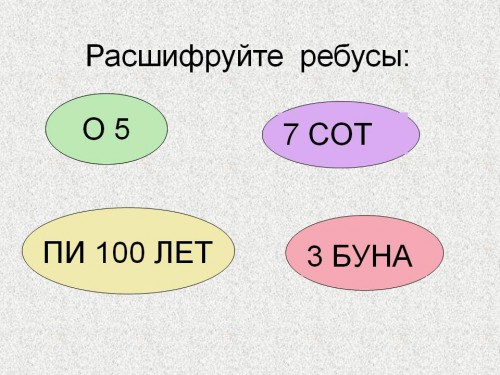 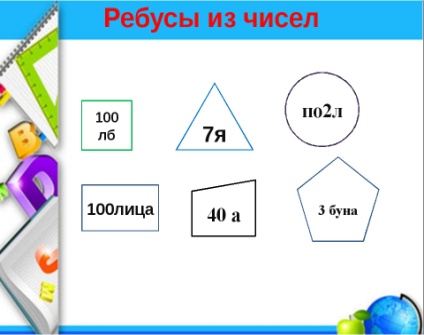 Графический диктант «Слон»(24 сентября)(Выполнить на листе в клетку)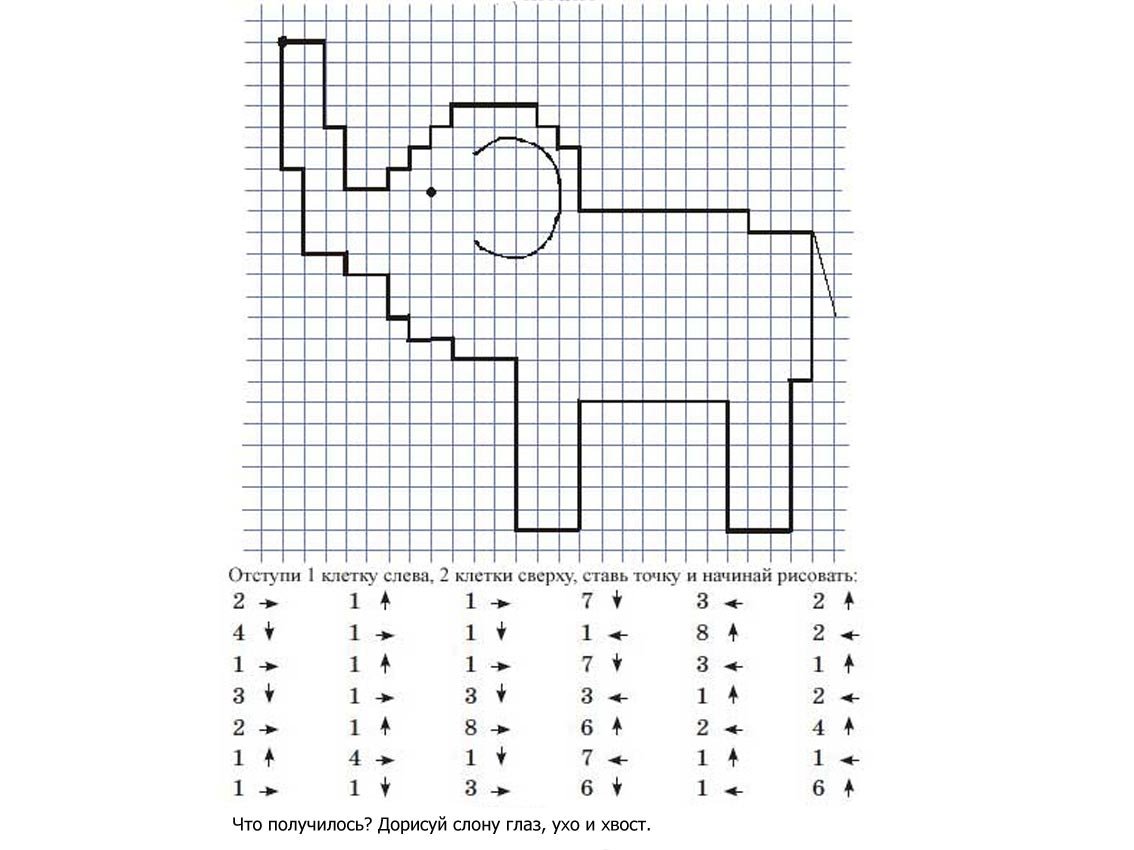 «Город мастеров» «Осенняя веточка»(8 сентября)Выполнение аппликации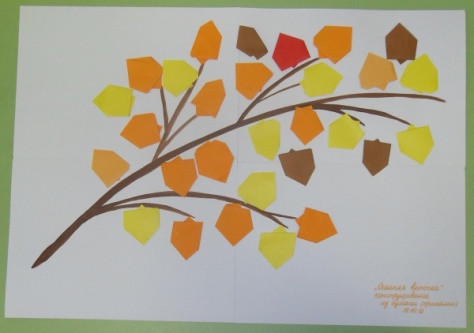  «Кленовый лист»(15 сентября)Выполнение работы по образцу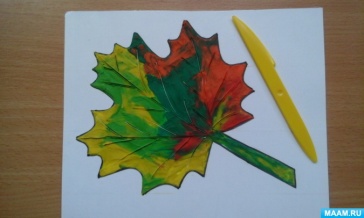 Времена года. Осень. (22 сентября)Просмотр видеоhttps://youtu.be/P4f6ZJYmt4EВыставка «Осенняя фантазия»(19- 24 сентября)Подготовить поделку из природного материала«Волшебный карандаш»Рисунок на тему «Как я провел лето»11 сентября)Нарисовать рисунок«Волшебный карандаш»Рисунок на тему «Осень»(18 сентября)Нарисовать рисунок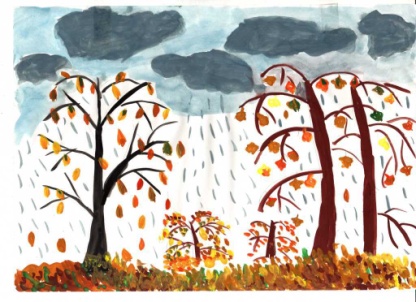 Конкурс рисунков на тему «Мои любимые сказки» (25 сентября)Нарисовать рисунок